1-1   儀表使用規定:
  :垂直放置   :水平放置    :三相交流     :交直流兩用。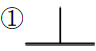 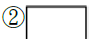 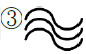 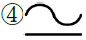 1-2    空氣斷路器   接觸器    無熔絲開關(No Fuse Breaker) 隔離開關。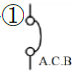 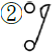 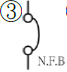 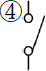 1-4  為瓦時計(Watt  Hour)的符號，又稱電度表，是量度用電量的儀表。
 :仟需量計，  :瓦特表，   :仟乏計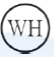 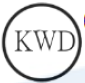 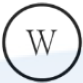 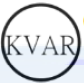 1-5 比例尺表示圖面尺寸為實體的百分之一，即實體尺寸為圖面的100倍。1-15隔離開關    空斷開關    刀型開關    熔斷開關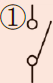 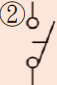 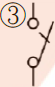 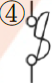 1-17  安全開關。符號類似將開關本體包覆起來，僅留操作把手露在外面。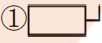 1-24   出口燈，裝置在公共場所各出口處。圖形中X為箭尾，表示方向向前。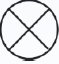 1-25   電磁開關(Magnetic Switch)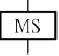 **** 未列舉說明的題目請參閱P56~P59的投影片 ****